Baby ShowPLEASE NOTE CHANGE IN DATES FROM PREVIOUS YEARSSeptember 14, 2019 starting at 8:30 a.m. at theCommunity Activity Center (CAC)Sponsored by Holden Chamber of CommerceRULES:All contestants shall be within the age range of their category by September l, 2019.Contestants must live in Holden, Centerview, Chilhowee, Kingsville, Latour, Lone Jack, or Strasburg communities or be the child of a former Holden graduate.Pre-registration cost is $5 per contestant and must be sent with the entry form. Please mail the completed entry form and entry fee to: F & C Bank Attn: Beth Decaria, P.O. Box 157, Holden, MO 64040. They must be received no later than September l1, 2019. Make checks payable to the Holden Chamber of Commerce. Entry forms and fee may be dropped off at F & C Bank, Attn: Beth Decaria.All pre-registered contestants shall arrive early enough to check in before judging begins for your age category.Contestants who wish to register the day of the Baby Show should arrive at least 30 minutes before judging begins for your age category. The cost of registration will be $7 per contestant. We reserve the right to decline a late entry if too close to the judging time.Contact Beth Decaria (816)699-4574 or Carrie Hutcherson (660)238-1522 for more information.PLEASE BE ON TIME FOR REGISTRATION!Winners will be announced immediately after each age category is judged!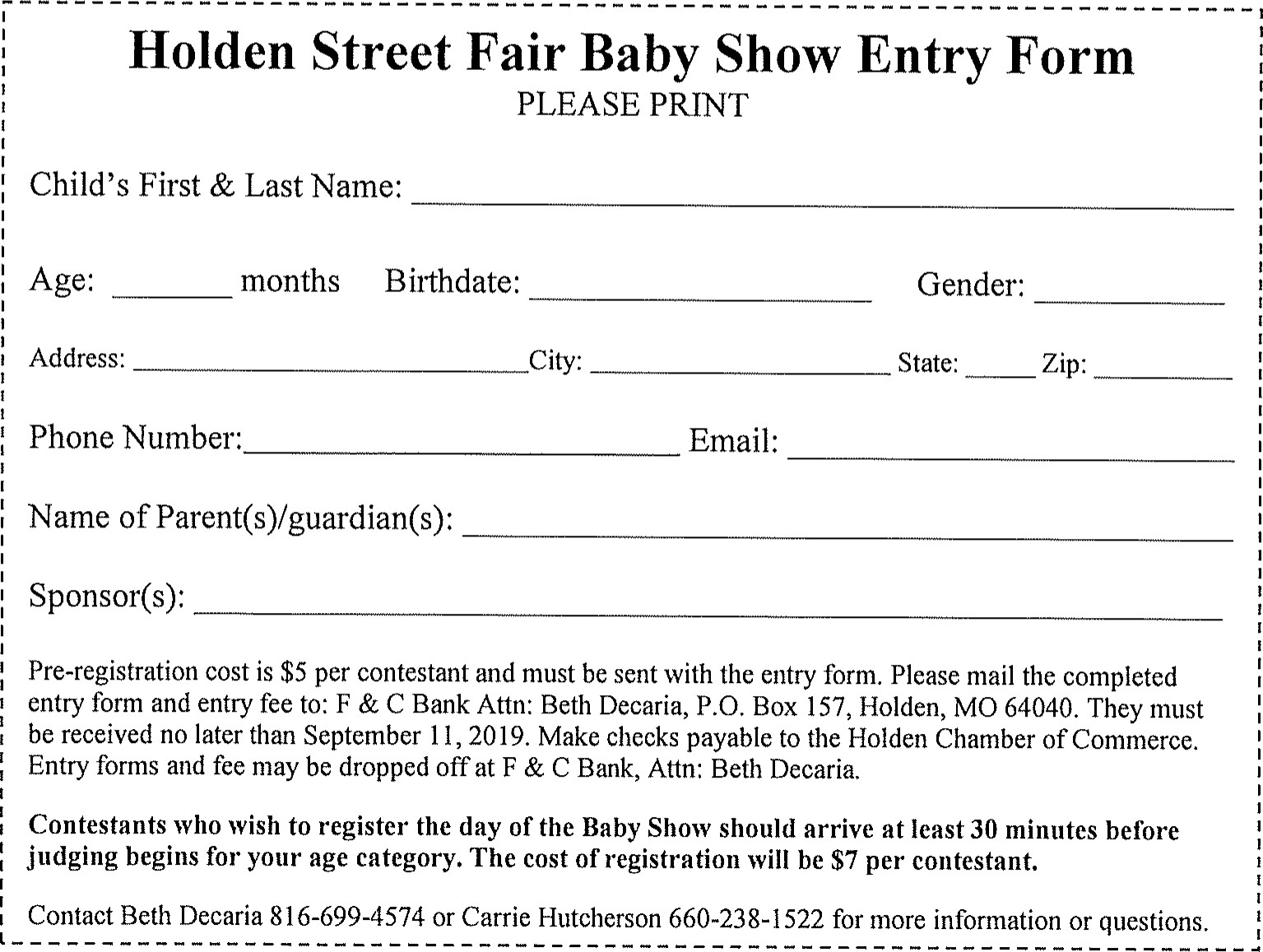 Age CategoryRegistrationJudgingAnnounce Winners0-3 months8:45 - 9:00 a.m.9:00 - 9:15 a.m.9:15 - 9:30 a.m.4-6 months9:15 - 9:30 a.m.9:30 - 9:45 a.m.9:45 - 10:00 a.m.7-9 months9:45 - 10:00 a.m.10:00 - 10:15 a.m.10:15 - 10:30 a.m.10-12 months10:15 - 10:30 a.m.10:30 - 10:45 a.m.10:45 - 11:00 a.m.13-18 months10:45 - 11:00 a.m.11:00 – 11:15a.m.11:15 	- 11:30 a.m.19-24 months11:15 - 11:30 a.m.11:30 - 11:45 a.m.11:45 a.m. -. 12:00 p.m.25-36 months11:45 a.m. 12:00 p.m.12:00 - 12:15 p.m.12:15 - 12:30 p.m.37-47 months12:14 a.m. -12:30 p.m.12:30 - 12:45 p.m.12:45 - 1:00 p.m.